Diakonie Broumov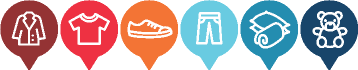 pořádá ve spolupráci s městem Libáňsbírku ošacení, hraček a domácích potřeb      Možno darovat: letní a zimní oblečení – dámské,  pánské, dětskéLůžkoviny, prostěradla, ručníky,  utěrky, záclony,            látky, časopisy,                            Domácí potřeby – nádobí bílé i černé, skleničky, hrníčky, hračkyPeří, péřové deky, polštáře, vatové přikrývky, deky, Obuv, knihy,Dále vybíráme: stolní hry a puzzle (i nekompletní), rozbité deštníkyPET VÍČKAMísto: šatna kulturního domu v LibániDatum:    9. – 10. 9. 2016Čas:         pátek 14.00 – 18.00, sobota 8.00-11.00V JINÝ ČAS DLE DOHODY   -  KONTAKT  777 833 266  ,b.cerna@email.cz DĚKUJEME